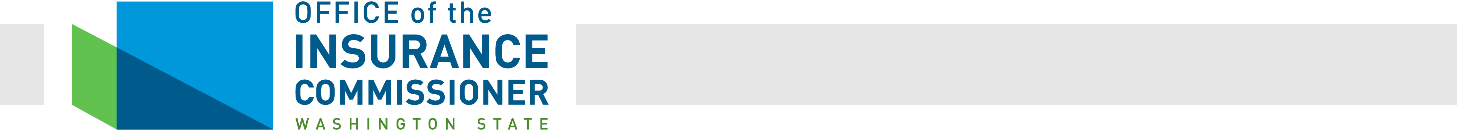 PRE-LICENSE EDUCATION PROGRAM DIRECTOR APPLICATION Provider name       Provider #        Applicant’s name       WAOIC #      Business email        Business phone #      Business mailing address      Courses to be instructed, if teaching      Do you have professional designations or scholastic credentials? Yes   No   If yes, list them:      INSURANCE INDUSTRY EXPERIENCE (Minimum 5 Years) WAC 284-17-535From / To         Job title / position      Employer name       Contact person      Address       Phone      Job duties      __________________________________________________________________________________________________________________From / To         Job title / position      Employer name       Contact person      Address       Phone      Job duties      _________________________________________________________________________________________________________________From / To         Job title / position      Employer name       Contact person      Address       Phone      Job duties      __________________________________________________________________________________________________________________CURRENT RESIDENT LICENSE INFORMATION (If other than Washington)From / To       License #         State       License lines of authority      Any administrative actions involving this license? Yes   No   If yes, attach an explanation.    Page 2PRE-LICENSE EDUCATION PROGRAM DIRECTOR APPLICATIONHave you used any other names in the past (Alias)? Yes   No   If yes, list the names:         Have you compromised or attempted to compromise the integrity or security of any state licensing examination or induced another to do so? Yes   No   	If Yes, attach a statement of facts. Have you been convicted of a crime involving embezzlement, theft, fraud, mishandling of funds or other irregularities in money transactions in the past 10 years? Yes   No 	If Yes, attach a statement of facts. Have you been involved in an administrative action that resulted in a fine, probation, suspension or revocation regarding insurance education provider authority or any professional or occupational license you have held in the past five years? Yes   No 	If Yes, attach a statement of facts. I certify I am trustworthy and qualified to supervise the provider’s pre-license education program according to the requirements of WAC 284-17-530 and 535.Program Director applicant signature and date      I certify the applicant is trustworthy and qualified to act as the pre-license education program director according to the requirements of WAC 284-17-530 and 535.I certify I have completed a background investigation on the program director applicant. Provider’s delegated representative signature and date      PLE Program Director Application 9/2017